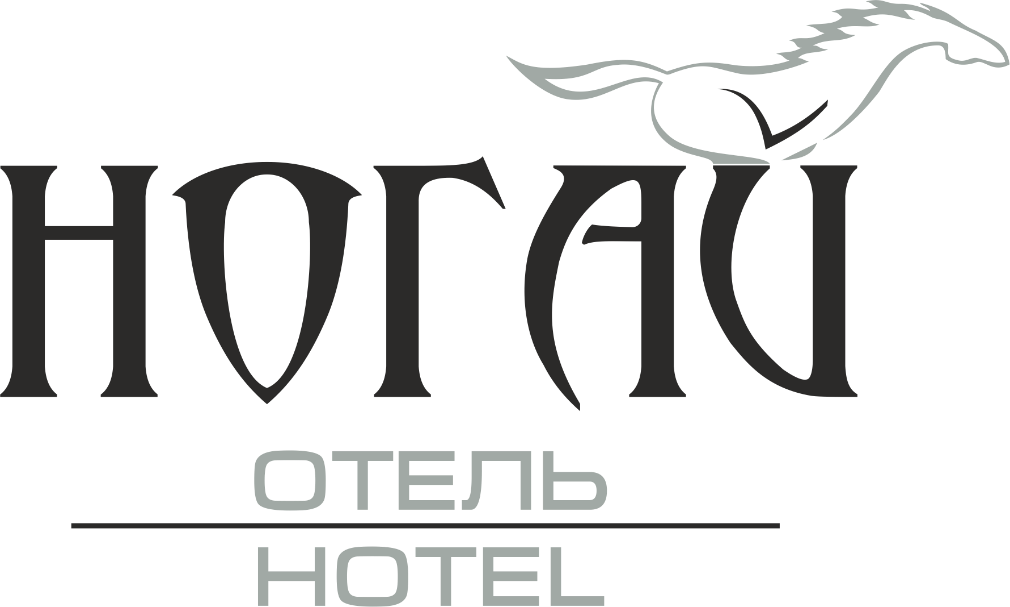 Режим работы:Гостиничный комплекс «НОГАЙ»: круглосуточно, без выходныхДетская комната: круглосуточно, без выходныхТренажерный зал: круглосуточно, без выходныхМногоуровневый паркинг: круглосуточно, без выходныхС расписанием работы ресторанов и СПА-салона Вы можете ознакомиться на месте или уточнить у администратора.Эш вакыты: «НОГАЙ» Кунакханә комплексы: тәүлек буе, ял көннəрсезБалалар бүлмәсе: тәүлек буе, ял көннəрсезТренажер залы: тәүлек буе, ял көннəрсезКүпкатлы паркинг: тәүлек буе, ял көннəрсезРесторан һәм СПА-Үзәк эш тәртибе белән Сез урынында таныша аласыз яки кабул итү һәм урнаштыру хезмәте хезмәткәрләренә мөрәҗәгать итегез.Working hours: Hotel Complex “NOGAI”: twenty four hours, without weekendsChildren room: twenty four hours, without weekendsGym: twenty four hours, without weekendsMultilevel parking: twenty four hours, without weekendsYou can take information about restaurant and SPA-center working time onsite or check with your administrator.